г. Петропавловск-Камчатский		                   « 28 »   августа    2017 года В целях уточнения отдельных положений приложения к приказу Министерства социального развития и труда Камчатского края от 06.04.2016 № 339-п «Об утверждении Порядка предоставления социальных услуг поставщиками социальных услуг в Камчатском крае в полустационарной форме социального обслуживания» ПРИКАЗЫВАЮ:Внести в приложение к приказу Министерства социального развития и труда Камчатского края от 06.04.2016 № 339-п «Об утверждении Порядка предоставления социальных услуг поставщиками социальных услуг в Камчатском крае в полустационарной форме социального обслуживания» изменения, изложив пункты 7.2. и 7.3, раздела 5 в следующей редакции:«.».2. Настоящий приказ вступает в силу через 10 дней после дня его официального опубликования.Министр	                                                                                  И.Э. Койрович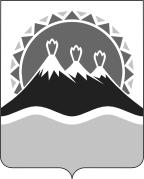 МИНИСТЕРСТВО СОЦИАЛЬНОГО РАЗВИТИЯ И ТРУДАКАМЧАТСКОГО КРАЯПРИКАЗ №  936-пО внесении изменений в приложение к приказу Министерства социального развития и труда Камчатского края от 06.04.2016 № 339-п «Об утверждении Порядка предоставления социальных услуг поставщиками социальных услуг в Камчатском крае в полустационарной форме социального обслуживания» 7.2Проведение социально-реабилитационных мероприятий в сфере социального обслуживанияОбеспечение проведения социально-реабилитационных мероприятий для получателя социальных услуг в сфере социального обслуживания в соответствии с индивидуальными программами реабилитации, предусматривающими:1) проведение активирующей терапии;2) проведение комплекса реабилитационных мероприятий по восстановлению личностного и социального статуса получателя социальных услуг;3) организацию занятий физкультурой (при отсутствии медицинских противопоказаний).Периодичность предоставления услуги:Предоставляется по мере необходимости.Единица услуги - проведение одного мероприятия - 1 услугаВ срок, определенный индивидуальной программой получателя социальных услугУтверждается приказом Министерства социального развития и труда Камчатского краяОсновной персонал: врач, медицинская сестра или инструктор-методист по адаптивной физической культуре, или логопед, или инструктор по труду.Персонал должен иметь профессиональную подготовку и соответствовать квалификационным требованиям, установленным для соответствующей профессии, специальности.Наличие необходимых наглядных пособий (таблиц, рисунков, карт, схем) для организации занятий;наличие необходимого реабилитационного оборудования; отсутствие у получателя социальных услуг медицинских противопоказаний.Время предоставления услуги - 20 минут за одно посещение.Показатели качества:доля получателей социальных услуг, получающих социальные услуги от общего числа получателей социальных услуг, находящихся на социальном обслуживании в организации (%);количество нарушений санитарного законодательства в отчетном году, выявленных при проведении проверок (%);удовлетворенность получателей в оказанных социальных услугах (%);укомплектование организации специалистами, оказывающими социальные услуги (%);повышение качества социальных услуг и эффективности их оказания (определяется исходя из мероприятий, направленных на совершенствование деятельности организации при предоставлении социального обслуживания) (%);доступность получения социальных услуг в организацииОценка результатов предоставления социальной услуги:увеличение и (или) сохранение по отношению к уровню предыдущего года доли получателей услуг, обратившихся к поставщику социальных услуг;увеличение или сохранение количества социальных услуг, получаемых одним получателем социальных услуг у поставщика социальных услуг.7.3.Обучение навыкам поведения в быту и общественных местахОбеспечение обучения получателя социальных услуг навыкам самообслуживания, выполнения элементарных жизненных бытовых операций (приготовление пищи, уборка помещения, стирка и штопка белья, уход за одеждой и обувью, правильное расходование имеющихся финансовых средств и т.д.), поведению в быту и общественных местах, самоконтролю и другим формам общественной деятельности.Периодичность предоставления услуги:Предоставляется по мере необходимости.Единица услуги: проведение одного занятия с одним получателем услуг - 1 услугаВ срок, определенный индивидуальной программой получателя социальных услугУтверждается приказом Министерства социального развития и труда Камчатского краяОсновной персонал: специалист по социальной работе, или социальный педагог, или логопед, или инструктор по труду, или сурдопереводчик.Персонал должен иметь профессиональную подготовку и соответствовать квалификационным требованиям, установленным для соответствующей профессии, специальности.Услуга развивает у получателей социальных услуг практические навыки самообслуживания, поведения в быту и общественных местах.Специальное техническое оснащение поставщика социальных услуг (оборудование, приборы, аппаратура и т.д.): не требуетсяВремя предоставления услуги -  30 минут.Показатели качества:доля получателей социальных услуг, получающих социальные услуги от общего числа получателей социальных услуг, находящихся на социальном обслуживании в организации (%);количество нарушений санитарного законодательства в отчетном году, выявленных при проведении проверок (%);удовлетворенность получателей в оказанных социальных услугах (%);укомплектование организации специалистами, оказывающими социальные услуги (%);повышение качества социальных услуг и эффективности их оказания (определяется исходя из мероприятий, направленных на совершенствование деятельности организации при предоставлении социального обслуживания) (%);доступность получения социальных услуг в организацииОценка результатов предоставления социальной услуги:увеличение и (или) сохранение по отношению к уровню предыдущего года доли получателей услуг, обратившихся к поставщику социальных услуг;увеличение или сохранение количества социальных услуг, получаемых одним получателем социальных услуг у поставщика социальных услуг.